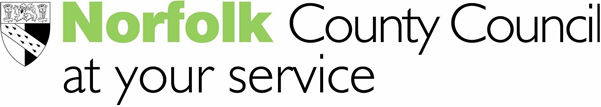 Payment by Bank Automated Clearing System (BACS)Payment by Bank Automated Clearing System (BACS)Payment by Bank Automated Clearing System (BACS)Payment by Bank Automated Clearing System (BACS)Payment by Bank Automated Clearing System (BACS)Payment by Bank Automated Clearing System (BACS)Payment by Bank Automated Clearing System (BACS)Payment by Bank Automated Clearing System (BACS)Payment by Bank Automated Clearing System (BACS)Payment by Bank Automated Clearing System (BACS)Please complete your details - we need this information to make paymentsPlease complete your details - we need this information to make paymentsPlease complete your details - we need this information to make paymentsPlease complete your details - we need this information to make paymentsPlease complete your details - we need this information to make paymentsPlease complete your details - we need this information to make paymentsPlease complete your details - we need this information to make paymentsPlease complete your details - we need this information to make paymentsPlease complete your details - we need this information to make paymentsPlease complete your details - we need this information to make paymentsName of Lead Ukrainian Guest:Name of Lead Ukrainian Guest:Name of Lead Ukrainian Guest:Name of Lead Sponsor (payee):Name of Lead Sponsor (payee):Name of Lead Sponsor (payee):AddressAddressAddressAddressPostcodeTelephone noEmail AddressPlease arrange to make future payments via BACS to the following account Please arrange to make future payments via BACS to the following account Please arrange to make future payments via BACS to the following account Please arrange to make future payments via BACS to the following account Please arrange to make future payments via BACS to the following account Please arrange to make future payments via BACS to the following account Please arrange to make future payments via BACS to the following account Please arrange to make future payments via BACS to the following account Please arrange to make future payments via BACS to the following account Please arrange to make future payments via BACS to the following account Bank nameBank nameBranch AddressBranch AddressBank sort codeBank sort codeBank account noBank account noAccount nameAccount nameSignatureSignatureName in block capitalsName in block capitalsDateDateSupplier NumberSupplier Number(for office use)(for office use)(for office use)(for office use)(for office use)(for office use)(for office use)(for office use)